ПОСТАНОВЛЕНИЕот 15.04.2024 № 190-пО внесении изменений в постановление администрации Палехского муниципального района от 19.10.2023 № 619 - п «Об утверждении перечня главных администраторов доходов бюджета Палехского городского поселения, закрепляемые за ними виды (подвиды) доходов бюджета Палехского городского поселения»	В соответствии с пунктом 3.2 статьи 160.1 Бюджетного кодекса Российской Федерации, администрация Палехского муниципального района            п о с т а н о в л я е т:Внести в постановление администрации Палехского муниципального района от 19.10.2023 № 619-п «Об утверждении перечня главных администраторов доходов бюджета Палехского городского поселения, закрепляемые за ними виды (подвиды) доходов бюджета Палехского городского поселения» следующие изменения: Пункт 2 постановления изложить в следующей редакции:«Настоящее постановление применяется к правоотношениям, возникшим при составлении и исполнении бюджета Палехского городского поселения, начиная с бюджета на 2024 год и на плановый период 2025 и 2026 годов».Приложение 1 к постановлению в новой редакции (прилагается).Настоящее постановление вступает в силу после его официального опубликования. Опубликовать настоящее постановление в информационном бюллетене органов местного самоуправления Палехского муниципального района. Приложение к постановлению администрацииПалехского муниципального районаот 15.04.2024 № 190-пПриложение № 1к постановлению администрацииПалехского муниципального районаот 19.10.2023 № 619-пПЕРЕЧЕНЬглавных администраторов доходов бюджета Палехского городского поселения, закрепляемые за ними виды (подвиды) доходов бюджета Палехского городского поселения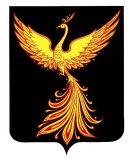 АДМИНИСТРАЦИЯПАЛЕХСКОГО МУНИЦИПАЛЬНОГО РАЙОНА АДМИНИСТРАЦИЯПАЛЕХСКОГО МУНИЦИПАЛЬНОГО РАЙОНА АДМИНИСТРАЦИЯПАЛЕХСКОГО МУНИЦИПАЛЬНОГО РАЙОНА Временно исполняющий полномочия Главы Палехского муниципального районаВременно исполняющий полномочия Главы Палехского муниципального районаС.В. ЛелюхинаС.В. ЛелюхинаКод бюджетной классификации Российской ФедерацииКод бюджетной классификации Российской ФедерацииКод бюджетной классификации Российской ФедерацииНаименование главного администратора доходов бюджета Палехского городского поселения, наименование кода вида (подвида) доходов бюджета Палехского городского поселенияглавного администратора доходовглавного администратора доходоввида (подвида) доходов бюджета Палехского городского поселенияНаименование главного администратора доходов бюджета Палехского городского поселения, наименование кода вида (подвида) доходов бюджета Палехского городского поселения051051Администрация Палехского муниципального района0510511 11 05013 13 0000 120Доходы, получаемые в виде арендной платы за земельные участки, государственная собственность на которые не разграничена и которые расположены в границах городских поселений, а также средства от продажи права на заключение договоров аренды указанных земельных участков0510511 14 06013 13 0000 430Доходы от продажи земельных участков, государственная собственность на которые не разграничена и которые расположены в границах городских поселений182182Управление Федеральной налоговой службы по Ивановской области1821821 01 02010 01 0000 110Налог на доходы физических лиц с доходов, источником которых является налоговый агент, за исключением доходов, в отношении которых исчисление и уплата налога осуществляются в соответствии со статьями 227, 227.1 и 228 Налогового кодекса Российской Федерации, а также доходов от долевого участия в организации, полученных в виде дивидендов (сумма платежа (перерасчеты, недоимка и задолженность по соответствующему платежу, в том числе по отмененному)Код бюджетной классификации Российской ФедерацииКод бюджетной классификации Российской ФедерацииКод бюджетной классификации Российской ФедерацииНаименование главного администратора доходов бюджета Палехского городского поселения, наименование кода вида (подвида) доходов бюджета Палехского городского поселенияглавного администратора доходовглавного администратора доходоввида (подвида) доходов бюджета Палехского городского поселенияНаименование главного администратора доходов бюджета Палехского городского поселения, наименование кода вида (подвида) доходов бюджета Палехского городского поселения1821821 01 02020 01 0000 110Налог на доходы физических лиц с доходов, полученных от осуществления деятельности физическими лицами, зарегистрированными в качестве индивидуальных предпринимателей, нотариусов, занимающихся частной практикой, адвокатов, учредивших адвокатские кабинеты, и других лиц, занимающихся частной практикой в соответствии со статьей 227 Налогового кодекса Российской Федерации (сумма платежа (перерасчеты, недоимка и задолженность по соответствующему платежу, в том числе по отмененному)1821821 01 02030 01 0000 110Налог на доходы физических лиц с доходов, полученных физическими лицами в соответствии со статьей 228 Налогового кодекса Российской Федерации (сумма платежа (перерасчеты, недоимка и задолженность по соответствующему платежу, в том числе по отмененному)1821821 01 02040 01 0000 110Налог на доходы физических лиц в виде фиксированных авансовых платежей с доходов, полученных физическими лицами, являющимися иностранными гражданами, осуществляющими трудовую деятельность по найму на основании патента в соответствии со статьей 227.1 Налогового кодекса Российской Федерации (сумма платежа (перерасчеты, недоимка и задолженность по соответствующему платежу, в том числе по отмененному)182 182 1 01 02080 01 0000 110Налог на доходы физических лиц в части суммы налога, превышающей 650 000 рублей, относящейся к части налоговой базы, превышающей 5 000 000 рублей (за исключением налога на доходы физических лиц с сумм прибыли контролируемой иностранной компании, в том числе фиксированной прибыли контролируемой иностранной компании, а также налога на доходы физических лиц в отношении доходов от долевого участия в организации, полученных в виде дивидендов) (сумма платежа (перерасчеты, недоимка и задолженность по соответствующему платежу, в том числе по отмененному)1821821 03 02231 01 0000 110Доходы от уплаты акцизов на дизельное топливо, подлежащие распределению между бюджетами субъектов Российской Федерации и местными бюджетами с учетом установленных дифференцированных нормативов отчислений в местные бюджеты (по нормативам, установленным Федеральным законом о федеральном бюджете в целях формирования дорожных фондов субъектов Российской Федерации)Код бюджетной классификации Российской ФедерацииКод бюджетной классификации Российской ФедерацииКод бюджетной классификации Российской ФедерацииНаименование главного администратора доходов бюджета Палехского городского поселения, наименование кода вида (подвида) доходов бюджета Палехского городского поселенияглавного администратора доходовглавного администратора доходоввида (подвида) доходов бюджета Палехского городского поселенияНаименование главного администратора доходов бюджета Палехского городского поселения, наименование кода вида (подвида) доходов бюджета Палехского городского поселения1821821 03 02241 01 0000 110Доходы от уплаты акцизов на моторные масла для дизельных и (или) карбюраторных (инжекторных) двигателей, подлежащие распределению между бюджетами субъектов Российской Федерации и местными бюджетами с учетом установленных дифференцированных нормативов отчислений в местные бюджеты (по нормативам, установленным Федеральным законом о федеральном бюджете в целях формирования дорожных фондов субъектов Российской Федерации)1821821 03 02251 01 0000 110Доходы от уплаты акцизов на автомобильный бензин, подлежащие распределению между бюджетами субъектов Российской Федерации и местными бюджетами с учетом установленных дифференцированных нормативов отчислений в местные бюджеты (по нормативам, установленным Федеральным законом о федеральном бюджете в целях формирования дорожных фондов субъектов Российской Федерации)1821821 03 02261 01 0000 110Доходы от уплаты акцизов на прямогонный бензин, подлежащие распределению между бюджетами субъектов Российской Федерации и местными бюджетами с учетом установленных дифференцированных нормативов отчислений в местные бюджеты (по нормативам, установленным Федеральным законом о федеральном бюджете в целях формирования дорожных фондов субъектов Российской Федерации)1821821 05 03010 01 0000 110Единый сельскохозяйственный налог 1821821 06 01030 13 0000 110Налог на имущество физических лиц, взимаемый по ставкам, применяемым к объектам налогообложения, расположенным в границах городских поселений1821821 06 06033 13 0000 110Земельный налог с организаций, обладающих земельным участком, расположенным в границах городских поселений 1821821 06 06043 13 0000 110Земельный налог с физических лиц, обладающих земельным участком, расположенным в границах городских поселений920920Финансовый отдел администрации Палехского муниципального района9209201 17 01050 13 0000 180Невыясненные поступления, зачисляемые в бюджеты городских поселений9209202 02 15001 13 0000 150Дотации бюджетам городских поселений на выравнивание бюджетной обеспеченности из бюджета субъекта Российской Федерации.Код бюджетной классификации Российской ФедерацииКод бюджетной классификации Российской ФедерацииКод бюджетной классификации Российской ФедерацииНаименование главного администратора доходов бюджета Палехского городского поселения, наименование кода вида (подвида) доходов бюджета Палехского городского поселенияглавного администратора доходоввида (подвида) доходов бюджета Палехского городского поселениявида (подвида) доходов бюджета Палехского городского поселенияНаименование главного администратора доходов бюджета Палехского городского поселения, наименование кода вида (подвида) доходов бюджета Палехского городского поселения9202 02 15002 13 0000 1502 02 15002 13 0000 150Дотации бюджетам городских поселений на поддержку мер по обеспечению сбалансированности бюджетов9202 08 05000 13 0000 1502 08 05000 13 0000 150Перечисления из бюджетов городских поселений (в бюджеты городских поселений) для осуществления возврата (зачета) излишне уплаченных или излишне взысканных сумм налогов, сборов и иных платежей, а также сумм процентов за несвоевременное осуществление такого возврата и процентов, начисленных на излишне взысканные суммы9202 08 10000 13 0000 1502 08 10000 13 0000 150Перечисления из бюджетов городских поселений (в бюджеты городских поселений) для осуществления взыскания922Совет Палехского городского поселения9221 17 01050 13 0000 1801 17 01050 13 0000 180Невыясненные поступления, зачисляемые в бюджеты городских поселений924администрация Палехского муниципального района9241 11 05035 13 0000 1201 11 05035 13 0000 120Доходы от сдачи в аренду имущества, находящегося в оперативном управлении органов управления городских поселений и созданных ими учреждений (за исключением имущества муниципальных бюджетных и автономных учреждений)9241 11 09045 13 0000 1201 11 09045 13 0000 120Прочие поступления от использования имущества, находящегося в собственности городских поселений (за исключением имущества муниципальных бюджетных и автономных учреждений, а также имущества муниципальных унитарных предприятий, в том числе казенных)9241 13 01995 13 0000 1301 13 01995 13 0000 130Прочие доходы от оказания платных услуг (работ) получателями средств бюджетов городских поселений9241 13 02995 13 0000 1301 13 02995 13 0000 130Прочие доходы от компенсации затрат бюджетов городских поселений9241 14 02053 13 0000 4101 14 02053 13 0000 410Доходы от реализации иного имущества, находящегося в собственности городских поселений (за исключением имущества муниципальных бюджетных и автономных учреждений, а также имущества муниципальных унитарных предприятий, в том числе казенных), в части реализации основных средств по указанному имуществуКод бюджетной классификации Российской ФедерацииКод бюджетной классификации Российской ФедерацииКод бюджетной классификации Российской ФедерацииНаименование главного администратора доходов бюджета Палехского городского поселения, наименование кода вида (подвида) доходов бюджета Палехского городского поселенияглавного администратора доходоввида (подвида) доходов бюджета Палехского городского поселениявида (подвида) доходов бюджета Палехского городского поселенияНаименование главного администратора доходов бюджета Палехского городского поселения, наименование кода вида (подвида) доходов бюджета Палехского городского поселения9241 16 07010 13 0000 1401 16 07010 13 0000 140Штрафы, неустойки, пени, уплаченные в случае просрочки исполнения поставщиком (подрядчиком, исполнителем) обязательств, предусмотренных муниципальным контрактом, заключенным муниципальным органом, казенным учреждением городского поселения9241 16 10100 13 0000 1401 16 10100 13 0000 140Денежные взыскания, налагаемые в возмещение ущерба, причиненного в результате незаконного или нецелевого использования бюджетных средств (в части бюджетов городских поселений)9241 16 10123 01 0131 1401 16 10123 01 0131 140Доходы от денежных взысканий (штрафов), поступающие в счет погашения задолженности, образовавшейся до 1 января 2020 года, подлежащие зачислению в бюджет муниципального образования по нормативам, действовавшим в 2019 году) доходы бюджетов городских поселений) 9241 17 01050 13 0000 1801 17 01050 13 0000 180Невыясненные поступления, зачисляемые в бюджеты городских поселений 9241 17 05050 13 0924 1801 17 05050 13 0924 180Прочие неналоговые доходы бюджетов городских поселений9241 17 15030 13 0000 1501 17 15030 13 0000 150Инициативные платежи, зачисляемые в бюджеты городских поселений9242 02 20041 13 0000 1502 02 20041 13 0000 150Субсидии бюджетам городских поселений на строительство, модернизацию, ремонт и содержание автомобильных дорог общего пользования, в том числе дорог в поселениях (за исключением автомобильных дорог федерального значения)9242 02 20216 13 0000 1502 02 20216 13 0000 150Субсидии бюджетам городских поселений на осуществление дорожной деятельности в отношении автомобильных дорог общего пользования, а также капитального ремонта и ремонта дворовых территорий многоквартирных домов, проездов к дворовым территориям многоквартирных домов населенных пунктов9242 02 45784 13 0000 1502 02 45784 13 0000 150Межбюджетные трансферты, передаваемые бюджетам городских поселений на финансирование дорожной деятельности в отношении автомобильных дорог общего пользования регионального или межмуниципального, местного значения9242 02 25497 13 0000 1502 02 25497 13 0000 150Субсидии бюджетам городских поселений на реализацию мероприятий по обеспечению жильем молодых семей9242 02 25519 13 0000 1502 02 25519 13 0000 150Субсидии бюджетам городских поселений на поддержку отрасли культуры9242 02 29999 13 0000 1502 02 29999 13 0000 150Прочие субсидии бюджетам городских поселений9242 02 35118 13 0000 1502 02 35118 13 0000 150Субвенции бюджетам городских поселений на осуществление первичного воинского учета органами местного самоуправления поселений, муниципальных и городских округов Код бюджетной классификации Российской ФедерацииКод бюджетной классификации Российской ФедерацииКод бюджетной классификации Российской ФедерацииНаименование главного администратора доходов бюджета Палехского городского поселения, наименование кода вида (подвида) доходов бюджета Палехского городского поселенияглавного администратора доходоввида (подвида) доходов бюджета Палехского городского поселениявида (подвида) доходов бюджета Палехского городского поселенияНаименование главного администратора доходов бюджета Палехского городского поселения, наименование кода вида (подвида) доходов бюджета Палехского городского поселения9242 02 35120 13 0000 1502 02 35120 13 0000 150Субвенции бюджетам городских поселений на осуществление полномочий по составлению (изменению) списков кандидатов в присяжные заседатели федеральных судов общей юрисдикции в Российской Федерации9242 02 40014 13 0000 1502 02 40014 13 0000 150Межбюджетные трансферты, передаваемые бюджетам городских поселений из бюджетов муниципальных районов на осуществление части полномочий по решению вопросов местного значения в соответствии с заключенными соглашениями9242 02 49999 13 0000 1502 02 49999 13 0000 150Прочие межбюджетные трансферты, передаваемые бюджетам городских поселений9242 04 05099 13 0000 1502 04 05099 13 0000 150Прочие безвозмездные поступления от негосударственных организаций в бюджеты городских поселений9242 07 05030 13 0000 1502 07 05030 13 0000 150Прочие безвозмездные поступления в бюджеты городских поселений9242 19 60010 13 0000 1502 19 60010 13 0000 150Возврат прочих остатков субсидий, субвенций и иных межбюджетных трансфертов, имеющих целевое назначение, прошлых лет из бюджетов городских поселений